МОУ  « ШКОЛА №13 Г.ТОРЕЗА»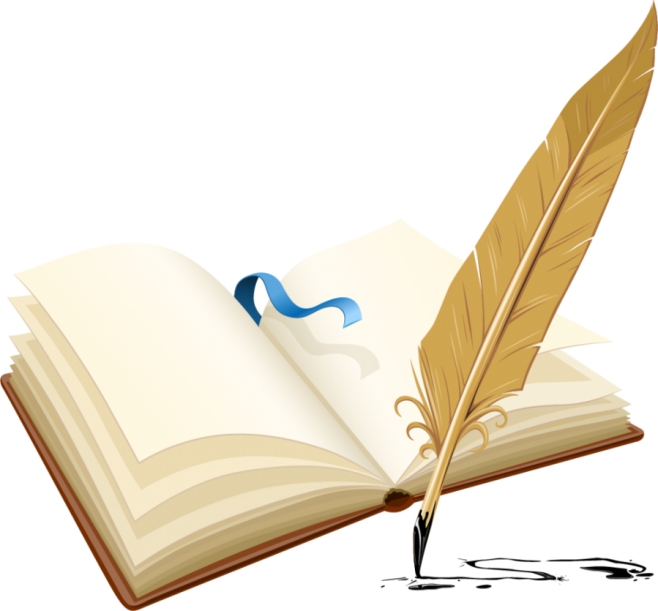 Сборник заданий для учащихся 5-6классовФормирование связной речи при изучении темы « Текст»Работу выполнила Котова А.Л.,учитель русского языка и литературыСодержание 1.Сборник заданий для учащихся 5 класс……………………………………………..…..46 класс…………………………………………………9В данном пособии содержится материал, который можно использовать на разных этапах изучения темы: при объяснении, закреплении, систематизации и обобщении знаний учащихся.Этот материал способствует развитию устной и письменной  речи учащихся. С помощью данных заданий учитель имеет возможность: развивать у учащихся логическое и креативное мышление, творческие способности и художественную фантазию, монологическую речь;совершенствовать умение обучающихся определять основные признаки текста, формулировать тему и основную мысль, находить средства связи предложений в тексте, редактировать, правильно употреблять синонимы, местоимения, предлоги, союзы, речевые обороты, избегая неоправданных повторов.5 классСоставь предложения. Употреби нужные предлоги.  Определи род, число, падеж  существительных.  Морфемный разбор  слова забарабанили.Группа , река, школьников, подошла. Ребята, поднялись, лестница. Маша, книга, подарила, Миша. Капли, дождя, крыша, забарабанили. Девочка, мама, подбежала.……Составь из данных слов предложения. Напиши сочинение об осени, используя данные предложения. Фонетический разбор выделенного слова.Листья, спадают, с берез ,медленно, кленов, осин.Ходят, по ,ковру, золотому, люди ,и красному.Собирают, дети ,в букеты, и взрослые, желтые, листья.Как, ранняя ,хороша, осень!……Составь  предложения. Выпиши местоимения и определи разряд.Наш, класс, шефство, взял, малышами, над, саду, детском, в.Находим, мы, интересное, всегда ,занятие, всех, для.Вместе, игрушки , поем, мастерим, рисуем.Малыши, сказку, любят, очень ,веселую.Сейчас, мы, кукольный ,готовим ,для, спектакль, них.Нас, встреча ,ждет, радостная.……Прочитай. Спиши. Найди прилагательные. Прочитай текст без них. В каком случае текст получился выразительным? Почему?  Попробуй заменить прилагательные в тексте на свои. Синтаксический разбор выделенного предложения.     Незаметно прошло жаркое лето. По небу поплыли серые тучи. Как сквозь сито, полил из них холодный дождь. На поверхности луж плавают разноцветные листья. В кустах готовится к зиме колючий ежик. Он натаскал в ямку траву, листья, сухой мох, устроил себе теплое гнездо. Ветер шуршит листьями. Всю землю скоро покроет белый снег.……Спиши. Чему учит этот текст? Найди глаголы. Определи время.Из данных глаголов составь свой  связный текст. Выпиши местоимения и определи  их разряд. Морфологический разбор выделенного слова. Попробуй по данному тексту составить свой, используя фразеологизмы.     Мой друг никогда не говорит плохо или насмешливо об отсутствующих. Если нужно, он выскажет свое мнение о человеке ему в лицо, но не станет критиковать его за спиной.  А если ему надо посекретничать со мной, он отложит разговор до тех пор, пока мы не останемся вдвоем, но никогда не будет шептать мне что-то в ухо. Ведь окружающие подумают, что мы злословим на их счет.……Прочитай. Запиши предложения в нужном порядке. Озаглавь. Определи тип текста. Составь рассуждение на тему «Для чего нужно соблюдать правила поведения за обеденным столом?»     Обращаясь к соседу, поверни к нему голову. Как сидеть за обеденным столом? Попроси соседа передать то, что желаешь. Сиди прямо, не разваливаясь, но и не сгорбившись над тарелкой. Не клади локти на стол: соседям мешаешь и испачкаться можно. Не тянись через соседа, если хочешь что-нибудь взять. Не вертись! ДОПОЛНИТЕЛЬНО Прочитай предложения в таком порядке, чтобы получился связный текст. Озаглавь его. Запиши. Определи падеж существительных. Придумай свое продолжение. Синтаксический  разбор выделенного предложения.……Составь из данных слов предложения. Найди грамматическую основу. К слову брели и к слову взволнованных подбери синонимы.Овцы, по, брели, степи, медленно, бескрайней.Серые, порхали, жаворонки, у, овец, ног.Вдруг, с, писком, они, тревожным, заметались.Чабан, старый, внимательно, посмотрел, птиц, на, взволнованных.Он, овец, погнал, в, быстро, кошару.Жаворонки, предупреждали, серые, об, опасности.Начался, вскоре, буран, сильный.……Прочитай. Придумай заглавие. Можно ли эти предложения назвать текстом? Составь и запиши текст. Докажи, что выделенные слова - однородные члены предложения. С выделенными словами составь свой связный рассказ. Тогда пастух привязал записку к ошейнику собаки и послал овчарку домой. Однажды пастух пас большое стадо овец в горах. Люди увидели собаку, прочитали записку и поспешили на помощь.  Произошел обвал и преградил путь овцам. Овцы были спасены.……Прочитай. Запиши в нужной последовательности. Озаглавь. Найди однородные члены предложения. Определи тип текста.Составь текст рассуждение. Подбери синонимы к выделенным словам. Найди обращение. Обоснуй. Глядите, люди, любуйтесь! Пусть у вас на душе станет радостно! Очень я, черёмуха, на людей обижаюсь. По весне белого кружева напряду, наряжусь. По стволу карабкаются, сучья гнут, ветки отдирают. И не поймут, что ведь себе хуже. Ветки долго в комнате не простоят. А люди — ломать меня. А цвела бы я нетронутая, так сколько бы дней глаз веселила.6 классПрочитай. Спиши. Найди предложения  с однородными членами. Определи тип и стиль текста. Добавь описание. Морфемный разбор выделенных слов.    Ворона жила  в ларьке, где летом продавали мороженое. По утрам она ждала, когда откроется форточка в соседнем доме. Ворона протискивалась в комнату, хватала что-нибудь и удирала. Она торопилась, забывала вытереть лапы о ковер и оставляла на столе мокрые следы. Чаще всего ворона таскала сахар, печенье и колбасу.    Ворона была очень жадная. По ночам ей снились страшные сны. Вот воробьи прокрались в ларек и выдалбливают из щелей кусочки колбасы, яблочную кожуру и серебряную обертку от конфет. И тогда ворона сердито каркала во сне.……Прочитай. Озаглавь. Определи тему и основную мысль. Чему учит этот рассказ? Напиши рассуждение «Нужен ли аист Петя детскому саду?» Синтаксический разбор выделенных предложений.    Необычная выставка существует в одном детском саду. Там висят значки, брошки, пуговицы. Все это собрал аист Петя. Он живет на территории детского сада и любит срывать с детских шапочек и курточек яркие предметы.    Но дети прощают птице эту причуду. Аист – их заботливая няня. Когда они выходят на прогулку, птица шагает впереди. Раскинет крылья, будто предупреждает всех, что идут дети. Если зимой кто-то сбросит шапочку или варежки, Петя тут же начинает щелкать клювом.    Летом он приносит в клюве лягушек и «угощает» малышей. Дети не принимают его подарки. Аист опускает голову и подолгу стоит с обиженным видом. Озаглавь. Чему учит этот рассказ? Найди и исправь в тексте тавтологию, заменив синонимами. Запиши. Морфологический разбор выделенных слов.     В степном поселке пропала девочка четырех лет. По тревоге были подняты все жители поселка. С факелами в руках они обшарили все места в окрестности. Но девочки нигде  не было. На третий день пастухи заметили в ложбинке трех старых лошадей. Пастухи подошли и замерли от удивления. Животные окружили спящую на земле девочку.     Позднее малышка рассказала , что в темноте она наткнулась на этих лошадей. Лошади ее не покинули. Днем лошади паслись с ней рядом, а холодными росистыми ночами согревали ее своим теплом. ……Прочитай. Подбери синонимы к слову паника. Объясни значение выделенных слов, пользуясь словарем. Синтаксический разбор выделенного предложения. Придумай свою версию о происхождении данного слова.Паника    Откуда это слово и что оно обозначает?В древнегреческом мифе рассказывается о великом Пане. Он родился с козлиными рогами и ногами. Жил Пен в лесу, пас стада, играл на звучной свирели. Под звуки его музыки на лесной поляне в веселом хороводе кружились нимфы.    В жаркий полдень Пан отдыхал в чаще леса или в прохладном гроте. Опасно было тревожить пана в эти часы. Он мог в гневе нагнать на непрошеного гостя ужас, страх. Человек в паническом страхе обращался в бегство. Бежал, не разбирая дороги, по краю пропасти, не понимая, что это может привести к гибели.